Все оборудование новое и в наличии в Санкт-Петербурге!Цены указаны с НДС.Термопластавтомат (ТПА) Haibo HBT-1700-B.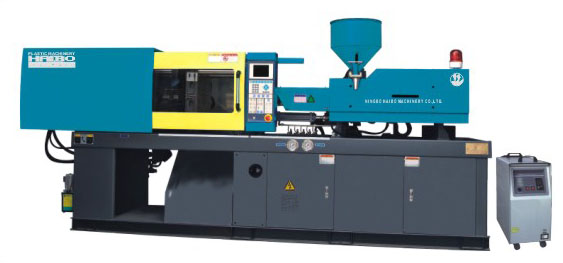 2. Букер-сушилка SHD-50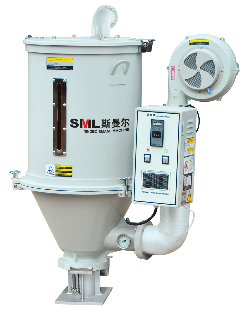 3. Ваккмный загручик SAL-360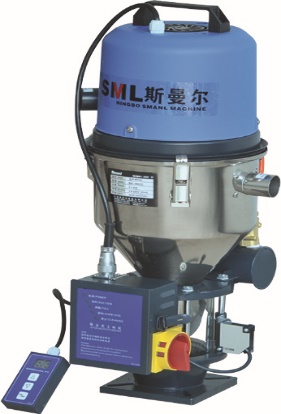 4.  Чиллер SL-10A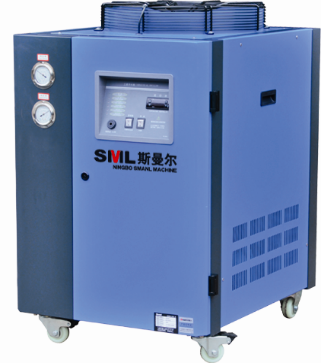 Все представленное оборудование новое, полностью растаможено, находится на складе в г. Санкт-Петербурге.Услилие смыканияКН1700Длина хода плитымм455Расстояние между колоннамимм460х460Максимальная высота прессформымм450Минимальная высота прессформымм180Диаметр шнекамм45Объем впрыска (теоретический)см3368Вес впрыскаг335Давление впрыскамПа195Мощность серводвигателякВт18,5Стоимость (НДС включено)руб1.590.000МодельSHD-50Объем, кг50Мощность нагрева кВт4.2Мощность вентилятора кВт0.18Габариты мм840х490х1070Вес кг75Стоимость (НДС включено)75.000 рубМодельSAL-360Мощность двигателя кВт1.1Объем подачи сырья кг/час300Объем л6Диаметр шланга мм38Габариты мм320х260х570Вес кг12Стоимость (НДС включено)85.000 рубМодельSL-10AМощность охлаждения Kcal/h25800Мощность компрессора кВт7.5Объем бака л180Ход воды л/мин210Габариты мм1450х790х1120Вес кг300Стоимость (НДС включено)275.000 руб